5City of SadievilleP.O. Box 129, 605 Pike Street Sadieville, Kentucky 40370AGENDASPECIAL CITY MEETING THURSDAY, JUNE 3, 2021 – 2:00 P.M.CITY HALLCALL TO ORDERMOMENT OF SILENCEROLL CALL/DETERMINATION OF QUORUMSADIEVILLE SCHOOLVETERAN’S PARK PARKING LOTABATEMENT OF CONDEMNED BUILDINGSEXECUTIVE SESSIONADJOURNMENT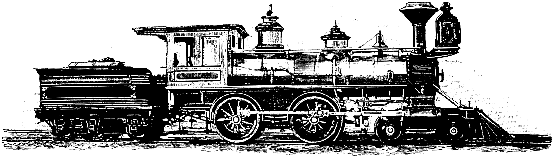 